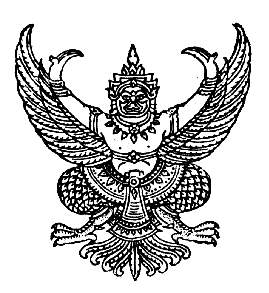 ประกาศเทศบาลตำบลร่มเมืองเรื่อง   ประกาศใช้เทศบัญญัติงบประมาณรายจ่าย ประจำปีงบประมาณ พ.ศ. ๒๕๖๑.........................................................               	ตามที่สภาเทศบาลตำบลร่มเมือง อำเภอเมืองพัทลุง  จังหวัดพัทลุง ได้พิจารณาร่างเทศบัญญัติงบประมาณรายจ่าย ประจำปีงบประมาณ พ.ศ. ๒๕๖๑ และได้ผ่านความเห็นชอบของสภาเทศบาลตำบลร่มเมือง   ในคราวประชุมสภาเทศบาล สมัยสามัญ สมัยที่ ๓ ครั้งที่ ๒ ประจำปี พ.ศ. ๒๕๖๐ เมื่อวันที่ ๓๐ สิงหาคม  ๒๕๖๐ เพื่อให้ผู้ว่าราชการจังหวัดพัทลุง พิจารณาให้ความเห็นชอบ นั้น 		อาศัยอำนาจตามมาตรา ๖๒ แห่งพระราชบัญญัติเทศบาล พ.ศ. ๒๔๙๖ และที่แก้ไขเพิ่มเติม      (ฉบับที่ ๑๓) พ.ศ. ๒๕๕๒ ประกอบกับคำสั่งจังหวัดพัทลุง ที่ ๙๐๖/๒๕๖๐ ลงวันที่ ๙ พฤษภาคม ๒๕๖๐ เรื่อง การมอบอำนาจของผู้ว่าราชการจังหวัดพัทลุงให้แก่นายอำเภอ ในการกำกับ ดูแลและหรือปฏิบัติราชการแทน ในการพิจารณาให้ความเห็นชอบร่างเทศบัญญัติงบประมาณรายจ่ายประจำปีของเทศบาลตำบล นายอำเภอเมืองพัทลุงพิจารณาแล้ว เห็นชอบร่างเทศบัญญัติงบประมาณรายจ่าย ประจำปีงบประมาณ พ.ศ. ๒๕๖๑ ของเทศบาลตำบลร่มเมือง และให้ประกาศโดยเปิดเผย ณ สำนักงานเทศบาลตำบลร่มเมือง		เทศบาลตำบลร่มเมือง จึงขอประกาศใช้เทศบัญญัติงบประมาณรายจ่าย ประจำปีงบประมาณ พ.ศ. ๒๕๖๑  ตั้งแต่บัดนี้เป็นต้นไป 		จึงประกาศมาเพื่อทราบโดยทั่วกัน			      ประกาศ  ณ  วันที่  ๒๙  กันยายน  พ.ศ. ๒๕๖๐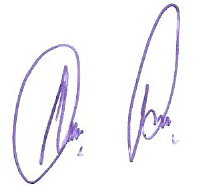                           (ลงชื่อ)                                        (นายสมพงษ์   ดอนเพ็งจันทร์)                                         นายกเทศมนตรีตำบลร่มเมืองd/อรอุษา /ประกาศ ทต./น. ๒๓/ค ๐๖